Saginaw First Free Methodist ChurchTwenty-First Sunday after PentecostOctober 17, 2021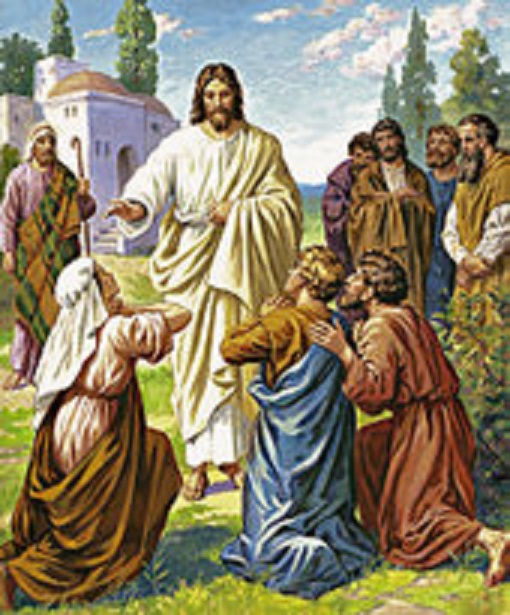 “But it is not so among you; but whoever wishes to become great among you must be your servant, and whoever wishes to be first among you must be slave of all.” (Mark 10:43-44)Minister: Rev. Jason EvansFirst Free Methodist Church2625 N. Center Rd.Saginaw, Michigan 48603Phone: (989) 799-2930Email: saginawfmc@gmail.comwww.saginawfirstfmc.orgProper 24 (29)October 17, 2021Prelude **Greeting/Announcements*Call to Worship (spoken responsively)L: 	O LORD, how manifold are your works P: 	In wisdom you have made them allL: 	God created the heavens and the earth P: 	And gave them to us to use and enjoyL: 	And God breathed life into each of us, and set us on the earthP: 	And God sent Jesus Christ to save us from the pull of deathL: 	We have been entrusted with unfathomable richesP: 	For all this our God is to be praised*Opening Hymn: “A Mighty Fortress Is Our God” #30 (vv.1-4)A mighty Fortress is our GodA Bulwark never failingOur Helper He amid the floodOf mortal ills prevailingFor still our ancient foe Doth seek to work us woeHis craft and power are greatAnd, armed with cruel hateOn earth is not his equalDid we in our own strength confideOur striving would be losingWere not the right Man on our sideThe Man of God’s own choosingDost ask who that may be? Christ Jesus, it is HeLord Sabaoth His NameFrom age to age the sameAnd He must win the battleAnd though this world, with devils filledShould threaten to undo usWe will not fear, for God hath willedHis truth to triumph through usThe Prince of Darkness grim We tremble not for him His rage we can endureFor lo! his doom is sureOne little word shall fell himThat word above all earthly powersNo thanks to them, abidethThe Spirit and the gifts are oursThrough Him who with us sidethLet goods and kindred go This mortal life alsoThe body they may killGod’s truth abideth stillHis Kingdom is forever*Invocation and Lord’s PrayerL: 	Almighty God, you are wrapped in light as a garment, clothed with honor and majesty. Grant that those who worship you this day may present their bodies as a living sacrifice, holy and acceptable to you. Enlighten us with true faith and humble obedience that we may seek to serve others in your name. By the power of the Holy Spirit, make us strong to fulfill our calling, as we pray the prayer that Jesus taught His disciples…P:	Our Father, who art in heaven, hallowed be Your name. Your kingdom come; your will be done in earth as it is in heaven. Give us this day our daily bread and forgive us our debts as we forgive our debtors. And lead us not into temptation but deliver us from evil. For Yours is the kingdom, and the power, and the glory forever. Amen. *Gloria PatriGlory be to the Father​And to the Son and to the Holy Ghost.​As it was in the beginning​Is now and ever shall be.​World without end. ​Amen. Amen.​First Scripture Lesson: Job 38:1-7, 34-41Then the LORD answered Job out of the whirlwind: “Who is this that darkens counsel by words without knowledge? Gird up your loins like a man, I will question you, and you shall declare to me. Where were you when I laid the foundation of the earth? Tell me, if you have understanding. Who determined its measurements--surely you know! Or who stretched the line upon it? On what were its bases sunk, or who laid its cornerstone when the morning stars sang together and all the heavenly beings shouted for joy?”“Can you lift up your voice to the clouds, so that a flood of waters may cover you? Can you send forth lightnings, so that they may go and say to you, ‘Here we are’? Who has put wisdom in the inward parts, or given understanding to the mind? Who has the wisdom to number the clouds? Or who can tilt the waterskins of the heavens, when the dust runs into a mass and the clods cling together?	“Can you hunt the prey for the lion, or satisfy the appetite of the young lions, when they crouch in their dens, or lie in wait in their covert? Who provides for the raven its prey, when its young ones cry to God, and wander about for lack of food?”Prayer of ConfessionL:	To serve the risen Christ and God’s creation is to truly reign. To possess Christ is to possess all things. Let us be humble, so our spirits may grow calm, our vision be clear, and our purpose be unified…P:	The man who is proud of anything he thinks he has reached, has not reached it. He is but proud of himself, and imagining a cause for his pride. He who delights in what he has attained, is already in the dirt of self-satisfaction. The one who lives in God’s eternal idea of him, lives eternally. How should there be in him one thought of ruling or commanding or surpassing? He can imagine no bliss, no good in being greater than someone else. He is unable to wish for himself anything other than what God has made him, and what more God wills for him. The thought of standing higher in the favor of God than his brother would make him miserable. He would lift every brother to the embrace of the Father. Blessed are the poor in spirit, for theirs is the Kingdom of GodAffirmation of Faith: Psalm 104P:	Bless the LORD, O my soul. O LORD my God, you are very great. You are clothed with honor and majesty, wrapped in light as with a garment. You stretch out the heavens like a tent, you set the beams of your chambers on the waters, you make the clouds your chariot, you ride on the wings of the wind, you make the winds your messengers, fire and flame your ministers. You set the earth on its foundations, so that it shall never be shaken. You cover it with the deep as with a garment; the waters stood above the mountains. At your rebuke they flee; at the sound of your thunder, they take to flight. O LORD, how manifold are your works! In wisdom you have made them all; the earth is full of your creatures. Praise the LORD!Hymn of Affirmation: “Amazing Grace” #85 (vv.1-5)Amazing grace, how sweet the soundThat saved a wretch like meI once was lost, but now am foundWas blind, but now I see'Twas grace that taught my heart to fearAnd grace my fears relievedHow precious did that grace appearThe hour I first believedThe Lord has promised good to meHis word my hope securesHe will my share and portion beAs long as life enduresThrough many dangers, toils and snaresI have already come‘Tis grace has brought me safe thus farAnd grace will lead me homeWhen we’ve been there, ten thousand yearsBright shining as the sunWe’ve no less days, to sing God’s praiseThan when we first begunSecond Scripture Lesson: Hebrews 5:1-10	Every high priest chosen from among mortals is put in charge of things pertaining to God on their behalf, to offer gifts and sacrifices for sins. He is able to deal gently with the ignorant and wayward, since he himself is subject to weakness; and because of this he must offer sacrifice for his own sins as well as for those of the people. And one does not presume to take this honor, but takes it only when called by God, just as Aaron was. 	So also Christ did not glorify himself in becoming a high priest, but was appointed by the one who said to him, “You are my Son, today I have begotten you”; as he says also in another place, “You are a priest forever, according to the order of Melchizedek.”	In the days of his flesh, Jesus offered up prayers and supplications, with loud cries and tears, to the one who was able to save him from death, and he was heard because of his reverent submission. Although he was a Son, he learned obedience through what he suffered; and having been made perfect, he became the source of eternal salvation for all who obey him, having been designated by God a high priest according to the order of Melchizedek.Passing of the PeacePrayers of the PeopleL:	Lord in Your Mercy…P:	Hear our prayer.Gospel Lesson: Mark 10:35-45	James and John, the sons of Zebedee, came forward to him and said to him, “Teacher, we want you to do for us whatever we ask of you.”	And he said to them, “What is it you want me to do for you?”	And they said to him, “Grant us to sit, one at your right hand and one at your left, in your glory.”	But Jesus said to them, “You do not know what you are asking. Are you able to drink the cup that I drink, or be baptized with the baptism that I am baptized with?”	They replied, “We are able.”Then Jesus said to them, “The cup that I drink you will drink; and with the baptism with which I am baptized, you will be baptized; but to sit at my right hand or at my left is not mine to grant, but it is for those for whom it has been prepared.”When the ten heard this, they began to be angry with James and John.So Jesus called them and said to them, “You know that among the Gentiles those whom they recognize as their rulers lord it over them, and their great ones are tyrants over them. But it is not so among you; but whoever wishes to become great among you must be your servant, and whoever wishes to be first among you must be slave of all. For the Son of Man came not to be served but to serve, and to give his life a ransom for many.”Sermon: “Who We Are”Prayer of Response*Opening Hymn: “Near to the Heart of God” #621 (vv.1-3)There is a place of quiet restNear to the heart of GodA place where sin cannot molestNear to the heart of GodO Jesus, blest RedeemerSent from the heart of GodHold us, who wait before theeNear to the heart of GodThere is a place of comfort sweetNear to the heart of GodA place where we our Savior meetNear to the heart of GodO Jesus, blest RedeemerSent from the heart of GodHold us, who wait before theeNear to the heart of GodThere is a place of full releaseNearer to the heart of GodA place where all is joy and peaceNearer to the heart of GodO Jesus blest RedeemerSent from the heart of GodHold us, who wait before TheeNearer to the heart of GodInvitation of OfferingL: 	All lives belong to God. Take courage and hear, we have been saved from eternal death and sin. With grace, use these gifts of ours so the rest of the world may hear and be enlightened. Willingly give, as we collect this morning’s tithes and offerings.*DoxologyPraise God, from whom all blessings flow Praise Him, all creatures here belowPraise Him above, ye heavenly hostPraise Father Son, and Holy Ghost.Amen.*Prayer*Hymn of Response: “Lift High the Cross” #237 (vv.1-5)Lift high the cross, the love of Christ proclaimTill all the world adore his sacred nameCome, Christians, follow where our Savior trodOur King victorious, Christ, the Son of GodLift high the cross, the love of Christ proclaimTill all the world adore his sacred nameLed on their way by this triumphant signThe hosts of God in conqu’ring ranks combineLift high the cross, the love of Christ proclaimsTill all the world adore his sacred nameO Lord, once lifted on this glorious treeAs Thou has promised, draw men unto TheeLift high the cross, the love of Christ proclaimTill all the world adore his sacred nameSet up Thy throne, that earth’s despair may ceaseBeneath the shadow of its healing peaceLift high the cross, the love of Christ proclaimTill all the world adore his sacred nameFor Thy blest cross which doth for all atoneCreation’s praises rise before Thy throne*BenedictionL: 	Christ be with you, in your mind, in your voice, and in your heart. May Christ’s eye be your eyes, Christ’s ears be your ears. Take this desire, to please God in all you do, as you go in peace to love and serve. Amen.